企业资金管控的四个层次，能达到第四层次的企业凤毛麟角企业资金管控四个目的企业进行资金管控，是为了实现如下四个目的。第一个目的：以实现企业价值最大化为目标，集中管理资金，合理配置资金资源，加速资金周转，使资金使用效率最大化。第二个目的：完善企业内部控制，加强对营运资金的监管，减少财务风险；利用专业化的统一运营，规避金融风险。第三个目的：为企业战略的推进提供资金资源保障，有效控制资产负债水平，提升企业的信誉，达到拓宽融资渠道、获取充足的资金资源的目的。第四个目的：充分发挥企业总体资金优势，改善融资结构及手段，始终占据资金市场的主导地位，使融资成本最小化。多数企业，往往只能达到第一个、第二个目的，少部分企业可以达到第三个目的。能够达到第四个目的的企业凤毛麟角，所以我们会看到，一些赢利的企业依然会破产。做不好资金管控，缺乏现金流，即便具有核心竞争力和市场口碑，也难逃覆灭。企业资金管控的四个层次
企业必须重视资金管控。企业要实现资金管控的四个层次，如图所示。
第一层次：出纳员与现金管理
第一个层次是第一线的出纳员进行现金管理。做到每一笔账精确到时间、内容、负责人，保证可以有效追溯。同时，企业制定规范的现金管理条例，与程序不符时出纳员有权拒绝资金支出，并第一时间向负责人汇报。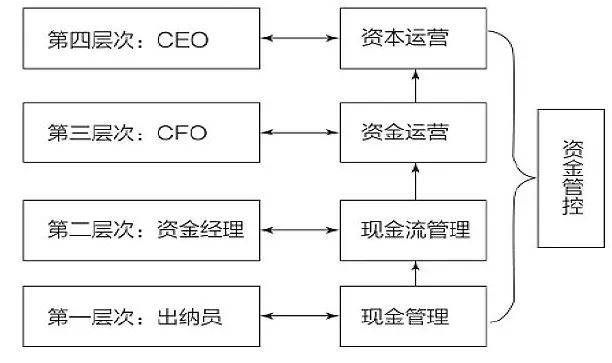 第二层次：资金经理与现金流管理
现金流的管理包括库存、应收款、应付款三个部分。资金经理必须对这三个部分分类整理，明确每一笔资金的流向、账期、对应的部门。尤其是潜在的付款周期，如房租、税费、工资等，这些往往在财务报表上不容易直接体现，资金经理需要制定特别的档案对其进行管理，避免忽视现金流，影响企业发展。资金经理的每一项记录都应抄送首席财务官（ChiefFinancial Officer, CFO），遇到账期拖延、数额较大的应付款等，还应形成书面报告交由CFO等企业高层。第三层次：CFO与资金运营
CFO必须做好资金运营管理。CFO要投入预算编制工作中，对各类项目提出合理建议，尤其要对重大投资、筹资计划进行科学、合理的论证，保证制定的投资方案与企业当前资金储备匹配，制定合理的投资战略。同时，CFO还要进行财务控制，排查各种资金管控制度是否得到有效贯彻，尤其要对金额巨大的采购、支出等进行认真分析，确认其是否合理，并形成书面报告。对企业贷款等内容，要进行风险报告测评，并提交董事会审核。事后监督也是CFO的重点工作。对企业账目表和财务报告进行仔细审阅，一旦发现其中虚假、不实报告要追究当事人责任，制定严格的财务管理考核目标和规范。第四层次：CEO与资本运营
首席执行官（Chief Executive Officer, CEO）主要工作是进行资本运营的战略规划与决策。在进行每一项资本运营前，必须与CFO进行讨论，以CFO所做的论证为参考，确认资本运营是否符合企业规划，是否超出企业资金承担能力。如果超出企业可以承载的风险，必须上报董事会说明，并提出解决方案。CEO还要对整个企业的资金管控负责，出现资金问题追溯到人，向董事会或其他股东说明情况。如果出现资本运营漏洞，或是对企业内部的资金管控不严造成严重损失，应提出辞呈，并承担相应责任。四个层次，从低至高形成企业的资金管控体系，每一个层次都需要向上一个层次汇报工作，上一个层次向下一个层次委派具体工作，缺少任何一环都有可能造成资金管控的漏洞。形成四位一体的管理模式，资金运转才能透明、安全、具有前瞻性，避免企业遭遇资金危机。企业必须建立完善的资金管控规则，用制度来规范资金工作，而不是单纯依靠个人经验和主观能动性，保证每一项工作可以明确到人、追根溯源。